Dirección: Dirección postal      Solicita su admisión como Socio del CLUB ESPAÑOL DE MAGNETISMO, según la siguiente modalidad:(En el caso de necesitar más líneas, adjuntar lista completa de nombres)MODALIDADES DE PAGOPor transferencia bancaria a la cuenta del CEMAG: 	ES56 0049 6716 11 2990158481	(Banco Santander, sucursal de Universidad de Santiago – Campus Sur) Por domiciliación bancaria (preferible): en este caso, indique a continuación los datos de la cuenta de cargo: 	En      , a    de       de     		Firma (puede ser digital):REMITIR A:    arantxa.fraile@ub.edu	   	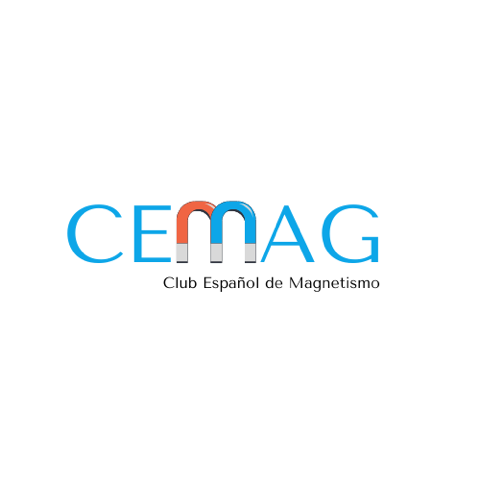 BOLETÍN DE INSCRIPCIÓND /Dña      D.N.I. / N.I.F.:      	Título (Lic, Ing, Dr, Prof,… )      Profesión y cargo:      Institución      Sección/Departamento      Población      Población      C. P.      Tel.      Fax:      E-mail:      Socio numerario*CUOTA:35  €  ANUALES     Socio estudiante/emérito (Adjuntar acreditación de la condición de estudiante y carta aval de un socio numerario)CUOTA:0  €  ANUALES     *Los socios que sean además miembros de la IEEE Magnetics Society tienen un 10% de reducción en la cuota.*Los socios que sean además miembros de la IEEE Magnetics Society tienen un 10% de reducción en la cuota.*Los socios que sean además miembros de la IEEE Magnetics Society tienen un 10% de reducción en la cuota.Código EntidadCódigo OficinaDígitos de ControlNº de Cuenta